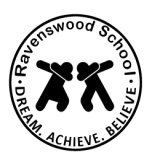 JOB DESCRIPTIONTITLE: Unqualified/ Qualified Class Teacher Salary Scale Allowance: UN1 / TMS or UPS+ SEN Allowance £2207Job Purpose and ContextTo promote and support the school in fulfilling its aims through rigorous self-evaluation and well-planned school improvement.To effectively fulfil all professional duties as set out in DfE Teachers Standards and School Teachers Pay and Conditions Document. Responsible to:	Head of Department/ Head Teacher.Persons line managed by Postholder:  Classroom Support StaffGeneric Responsibilities:Demonstrating at all times a commitment to safeguarding of children through your duty of care and your application in following school and North Somerset procedures.Demonstrating in daily routines good knowledge and understanding of the structure and balance of the School Curriculum including accreditation pathways and applying and reviewing this knowledge to differentiated planning and delivery.Effectively planning teaching to achieve progression in pupils’ learning by taking account of their individual needs where identifying learning outcomes and content and teaching methods.Delivery of our guaranteed classroom standards Planning and teaching a variety of lessons to every class in the school on a weekly basis. Setting high expectations for pupils’ behaviour, establishing and maintaining a good standard of discipline through well-focused teaching and through positive and productive relationships.  Following guidance from senior leaders, school support team and inter-agency professionals as appropriate.To comply with our agreed policies and code of conduct.Assist Ravenswood School in achieving its overall vision and strategic intentions and to contribute to the achievement of relevant targets as set out in the School’s Improvement Plan and self-evaluation.Comply with regulations pertaining to health and safety at work legislation and adhere to school policies relating to safe working practice and equal opportunities regulations.Creating a climate that is conducive for outstanding Learning and Teaching.Identifying clear teaching objectives and specifying how they will be taught and assessed.Setting tasks which challenge students and ensure high levels of interest.Providing clear structures for lessons maintaining pace, motivation, and challenge.Maintaining an effective learning environment in accordance with the School’s procedures and encouraging good practice about punctuality, behaviour, standards of work and homework.Assess, Monitor, Record, and Report learning objectives and use them to improve different aspects of teaching.Take part in subject or aspects of the School's work and develop plans which identify clear targets and success criteria for its development and / or maintenance.Liaise effectively with parents. Develop and maintain effective links with a range of multi-disciplinary professionals to facilitate that children’s’ needs are met.Evaluating your own performance accurately and using it together with feedback from other sources to improve your effectiveness regarding the changing needs of the school and individual pupils.Co-operate in performance management procedures, maintaining a CPD record and pro-actively seeking to improve your own and others performance according to the school improvement priorities.Undertake any professional duties as reasonably determined by the Headteacher.